П Р И К А З__05__.04.__ 2020 г.						№ _01-03/_179________г.  ЯкутскОб утверждении методических рекомендаций по организации очной формы обучения в общеобразовательных организациях Республики Саха (Якутия) в условиях режима повышенной готовности на территории Республики Саха (Якутия) и мерах по противодействию распространению новой корона вирусной инфекции (COVID-19)	Во исполнение Указа Главы Республики Саха (Якутия) от 17 марта 2020г. №1055 «О введении режима повышенной готовности на территории Республики Саха (Якутия) и мерах по противодействию распространению коронавирусной инфекции (COVID-19) (в ред. от 4 апреля 2020 года № 1097) приказываю:Утвердить методические рекомендацие по организации очной формы обучения в общеобразовательных организациях Республики Саха (Якутия) в условиях режима повышенной готовности на территории Республики Саха (Якутия) и мерах по противодействию распространению новой корона вирусной инфекции (COVID-19)Отделу общего образования (Тен Л.Б.) направить в муниципальные управления образования.Рекомендовать начальникам муниципальных органов Управления образования довести до руководителей общеобразовательных организаций всех форм собственности.Контроль за исполнением данного приказа возложить на Первого заместителя министра Любимову И.П.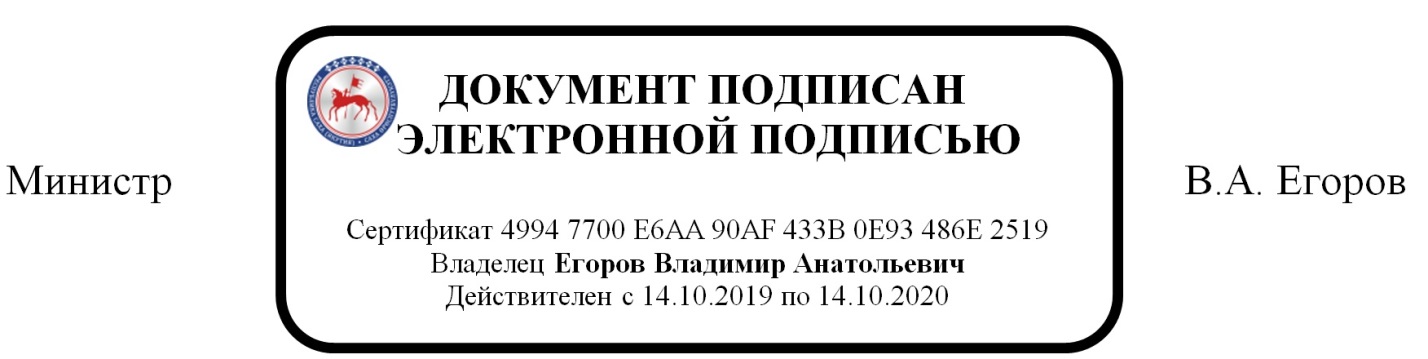 Тен Л.Б., 506913Методические рекомендации по организации очной формы обучения в общеобразовательных организациях Республики Саха (Якутия) в условиях режима повышенной готовности на территории Республики Саха (Якутия) и мерах по противодействию распространению коронавирусной инфекции (COVID-19)ОБЩИЕ ПОЛОЖЕНИЯМетодические рекомендации по организации очной формы обучения в общеобразовательных организациях Республики Саха (Якутия) разработаны в соответствии с Указом Главы Республики Саха (Якутия) от 17 марта 2020г. №1055 «О введении режима повышенной готовности на территории Республики Саха (Якутия) и мерах по противодействию распространению коронавирусной инфекции (COVID-19)» (ред. от 4 апреля 2020 года № 1097).Представленные методические рекомендации могут быть переработаны и адаптированы к конкретным условиям образовательной организации.НОРМАТИВНЫЕ ПРАВОВЫЕ АКТЫ  ОБЩЕОБРАЗОВАТЕЛЬНОЙ ОРГАНИЗАЦИИПриказ о примерном положении «О реализации образовательных программ». Приказ о назначении ответственного за организацию обучения». Приказ о назначении педагогов, осуществляющих обучение, с указанием учебной нагрузки.Приказ об утверждении внесения изменений в основную образовательную программу.Приказ об утверждении расписания в соответствии с учебным планом, предусматривающим проведение учебных занятий, исключающим одновременное нахождение в образовательной организации более 50 человек.МОДЕЛЬ ОБУЧЕНИЯМодель обучения: очная организация обучения при отсутствии возможности перевода обучающихся на дистанционные образовательные технологии и на электронное обучение Индивидуальная образовательная программа, обучение на дому рекомендуется для обучающихся с тяжелыми множественными нарушениями в развитии и обучающихся с умственной отсталостью (интеллектуальными нарушениями).Обучение в кабинетах малыми группами не более 12 обучающихся рекомендуется для 9,11 классов.Очно-заочная форма обучения рекомендуется для обучающихся за исключением пп.1.,2. п.3 настоящих рекомендаций.ОСНОВНЫЕ УСЛОВИЯ ОЧНОЙ ОРГАНИЗАЦИИ ОБУЧЕНИЯчисленность одновременного пребывания в общеобразовательной организации не более 50 человек;численность обучающихся в классе не более 12 человек;продолжительность уроков, учебных занятий не более 30 минут; организация перемен в разное время для недопущения контактов между обучающимися; соблюдение социального дистанцирования (не менее 1,5 метра); соблюдение санитарного режима.ВАРИАНТЫ ОРГАНИЗАЦИИ ОБУЧЕНИЯиспользование мобильных электронных носителей - запись на электронных носителях уроков (оff-line) (флешки, диски, электронные учебники (off-line) и т.п.). обучение на основе кейс-технологий.Для каждого обучающегося составляется индивидуальный план, кейс, содержащий пакет учебных пособий. Кейс включает в себя рекомендации по изучению данного материала, тесты, вопросы для самоконтроля, практические и творческие задания. Кейсы должны быть максимально наглядными и детальными.Пакет заданий может включать следующие кейсы:Тема занятия (возможно блоками) с указанием учебной литературы, возможен вариант составленного учителем краткого конспекта темы.Вопросы, тесты для самоконтороля.Задачи, упражнения для закрепления темы.Практические задания.  Министерство
образования и науки
Республики Саха (Якутия)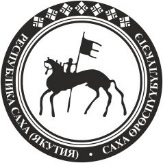 Саха Өрөспүүбүлүкэтин
Үөрэххэ уонна наукаҕаминистиэристибэтэМодель организации Механизмы реализации Очная организация обучения при отсутствии возможности перевода обучающихся на дистанционные образовательные технологии и на электронное обучение Индивидуальная образовательная программа, обучение на дому Обучение в кабинетах малыми группами не более 12 обучающихся с соблюдением социального дистанцирования (не менее 1,5 метра) Очно-заочная форма обучения (самостоятельное изучение учебного материала с помощью учебников, мобильных электронных носителей): обучающиеся приходят в школу получают задание на неделю, на следующей неделе, получая новое задание, приносят выполненные задания 